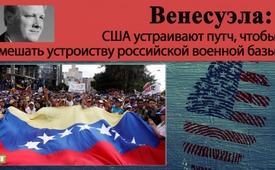 Венесуэла: США устраивают путч, чтобы помешать устроиству российской военной базы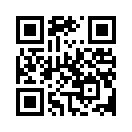 Мнение без прикрас, сегодня с Томасом Рёпером, оператором критического медиа-сайта www.anti-spiegel.ru. Центральной темой его работ является критика освящения событий западными СМИ в целом, медийный имидж России в Германии и темы геополитики и экономики.

В Венесуэле в ходу попытка путча с неопределённым исходом. Но в основном региональный кризис имеет взрывоопасную геополитическую подоплёку. Это причина, почему США столь активно воздействуют на события в Венесуэле.Мнение без прикрас, сегодня с Томасом Рёпером, оператором критического медиа-сайта www.anti-spiegel.ru. Центральной темой его работ является критика освящения событий западными СМИ в целом, медийный имидж России в Германии и темы геополитики и экономики.

В Венесуэле в ходу попытка путча с неопределённым исходом. Но в основном региональный кризис имеет взрывоопасную геополитическую подоплёку. Это причина, почему США столь активно воздействуют на события в Венесуэле.
США уже с 1823 года считают весь американский континент своим задним двором, в котором они не только хотят главенствовать, но также и не терпят какого-то влияния стран, расположенных вне Америки. Так это выразил тогдашний президент США Джеймс Монро (1758-1831) в названной его именем доктрине. Тогда США пытались вытеснить европейские колониальные государства из Cеверной и Южной Америки.
Венесуэла уже давно является бельмом на глазу у США. С тех пор как к власти пришел Хуго Чавес, США оказывают давление на страну санкциями и политическими альянсами. Правительство, которое называет себя социалистическим и не следует воле США, для Вашингтона на их собственном заднем дворе неприемлемо. 
Очень много пишется о том, что социалистическое правительство Венесуэлы развалило страну, но при этом не упоминается роль западных санкций против страны. Венесуэла относится к странам с самыми большими запасами нефти в мире и если бы санкции не мешали развитию нефтяной промышленности, положение в стране не было бы таким безнадёжным. Венесуэла могла бы быть такой же богатой, как Саудовская Аравия, где у власти тоже экономически не самое эффективное правительство. При таком изобилии нефти невозможно быть таким бесхозяйственным, чтобы страна пошла под откос. 
Здесь необходимы санкции, чтобы отключить эти источники доходов.

Ситуация в Венесуэле безвыходная, потенциал народных протестов огромен. Этого ждали США и тогда пришло «объявление войны» с их стороны, когда они на скорую руку признали спикера парламента действующим президентом. Политически страна расколота между президентом и, доминируемом оппозицией, парламентом. И когда США дали зелёный свет, спикер парламента объявил себя президентом. Уже очевиднее не может быть, что США здесь тянут за ниточки. 
И теперь страна стоит на грани гражданской войны. Военные в большинстве, кажется, стоят на стороне президента, но это «в большинстве» остается открытым, что касается дальнейших событий. 

Причиной тому, что США увеличивают давление, может быть то, что Россия в конце прошлого года впервые доставила в Венесуэлу стратегические бомбардировщики и что Россия ведет переговоры с Венесуэлой о создании военной базы. Российская военная база в Венесуэле с военными кораблями и стратегическими бомбардировщиками для США неприемлема, им надо действовать.На что США претендуют сами, а именно, на право во всём мире размещать войска и стратегическое оружие, этого они ни в коем случае не позволяют другим. Американские атомные ракеты на российской границе – это в глазах Запада в порядке, но российское оружие на заднем дворе Америки – это вызывает тревогу в США.
Как и ожидается, западные вассалы следуют линии США и требуют или отставки президента, или новые выборы. Но против этой линии выступает Россия, которая резко осудила вмешательство США во внутренние дела Венесуэлы. И Турция, в отличие от остальных стран НАТО, встала на стoрону президента. Китай как всегда выражается осторожно и выступает против насилия. 

Следует отметить, что поведение США и ЕС является прямым нарушением международного права, которое однозначно запрещает вмешательство во внешние и внутренние дела государства. Но требования США поддержать путч, не вмешательство ли это во внутренние дела Венесуэлы? То же относится к требованию ЕС о проведении новых выборов в Венесуэле. Свои дела каждая страна должна решать сама, всякое вмешательство извне является нарушением международного права. Как бы это выглядело, если бы наоборот, Венесуэла потребовала от Германии новых выборов?
Но США даже говорят о возможном военном вторжении в Венесуэлу. Если президент одержит победу над парламентом, то риск военного вторжения США под каким-либо предлогом очень велик. Но Россия, напротив, убедительно предостерегала США от военного вмешательства. 

Одним словом, с одной стороны речь идёт о нефти, а с другой стороны о конфликте с Россией, которая хотела бы обосноваться на заднем дворе США так же, как это делают США на пороге у России. По всей вероятности, США в случае необходимости не остановятся перед применением военной силы, если их питомцы без этой помощи не смогут достичь цели. Так как если у России будет военная база в Венесуэле, военное вмешательство США будет намного рискованней, чем сейчас. 
Остаётся вопрос, как будет реагировать Россия.от ddИсточники:https://www.anti-spiegel.ru/2019/venezuela-usa-orchestrieren-putsch-um-russischen-militarstutzpunkt-zu-verhindern/Может быть вас тоже интересует:---Kla.TV – Другие новости ... свободные – независимые – без цензуры ...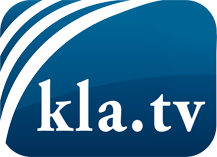 О чем СМИ не должны молчать ...Мало слышанное от народа, для народа...регулярные новости на www.kla.tv/ruОставайтесь с нами!Бесплатную рассылку новостей по электронной почте
Вы можете получить по ссылке www.kla.tv/abo-ruИнструкция по безопасности:Несогласные голоса, к сожалению, все снова подвергаются цензуре и подавлению. До тех пор, пока мы не будем сообщать в соответствии с интересами и идеологией системной прессы, мы всегда должны ожидать, что будут искать предлоги, чтобы заблокировать или навредить Kla.TV.Поэтому объединитесь сегодня в сеть независимо от интернета!
Нажмите здесь: www.kla.tv/vernetzung&lang=ruЛицензия:    Creative Commons License с указанием названия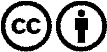 Распространение и переработка желательно с указанием названия! При этом материал не может быть представлен вне контекста. Учреждения, финансируемые за счет государственных средств, не могут пользоваться ими без консультации. Нарушения могут преследоваться по закону.